Jonathan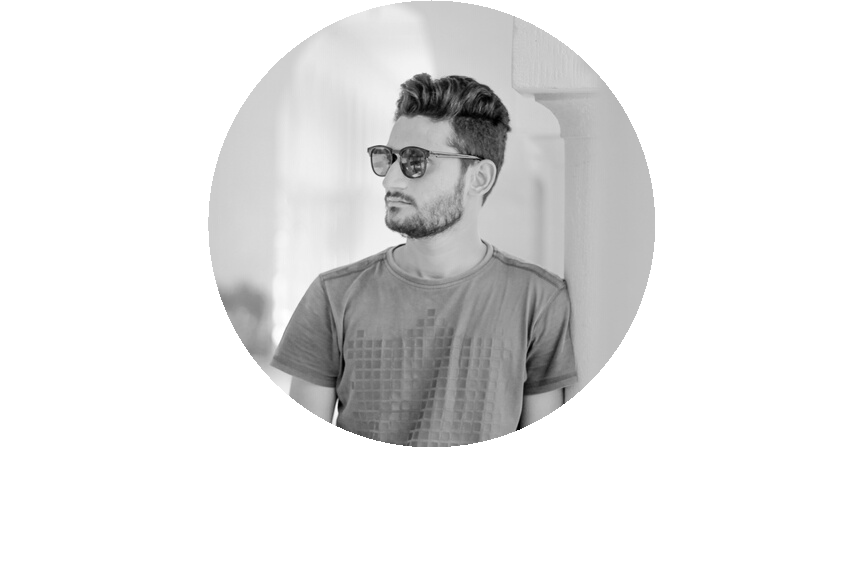 PattersonE N G I N E E R I N GGENERAL INFOEDUCATION SUMMARYMechanical Engineer with 6+ years of experience in lightweight materials innovation, production, and maintenance. Possess a B.S. in Mechanical Engineering from Really Great University. Seeking to leverage my knowledge, leadership abilities, and materials development competency in the role of Senior Mechanical Engineer for Ingoude Company.Really Great University (2012-2014)Master Degree of Project EngineeringCompleted 2 years course in Really Great University. Graduated with distinction (GWA 3,8).Really Great School of Economics (2008-2012) BS in Mechanical EngineeringFollowed my passion in Product Design and Manufacturing coursework. Excelled in Mechanics and Materials.WORK HISTORY2016-presentMechanical Engineer at Warner & SpencerWorked with a team of 10+ to ideate, create, maintain, and update lightweight materials, working primarily withcarbon fiber composite2014-2016Mechanical Engineering Apprentice at Thynk UnlimitedResearched new materials-generation techniques, compiling and distributing an average of 3 reports/year.+123-456-7890	hello@reallygreatsite.com	123 Anywhere St., Any City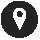 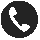 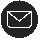 